Marketingový průzkum pro nákup SW řešení pro správu dat v resortu MZe1 ÚvodCílem tohoto průzkumu je zjistit finanční požadavky na nákup softwarového řešení, které zajistí vytěžování metadat z resortu MZe, jejich validaci, vyčištění a odstranění duplicit.2 Obecné požadavky na technologiiZ hlediska potřeb MZe musí navrhované technologické řešení splňovat následující požadavky:Adaptace na měnící se podmínky - technologie umožní podporu dnešních i budoucích požadavků organizace s využitím dostupných technologických komponent. Použité technologické komponenty musí poskytovat možnost vysoké adaptability na změny v organizaci i IT architektuře.Integrace do existující infrastruktury - uvažované technologické produkty a řešení umožní zahrnout stávající technologické komponenty již použité v resortu MZe. Navržený produkt musí zvládnou komunikovat (předávat data) s ostatními IS MZe prostřednictvím webových služeb. Úložiště dat pouze na MZe – veškerá data budou ukládána na vnitřních úložištích MZe. Data nelze ukládat do úložišť, která nejsou vlastněna MZe.Stabilita řešení, podpora a dlouhodobá perspektiva – technologické řešení bude projektem v dlouhodobém horizontu, proto bude požadována záruka dlouhodobé      a stabilní podpory (bude upřednostněno řešení dodavatele s odpovídajícím zázemím a zdroji, garantující trvající podporu a rozvoj).3 Data Quality Tool (DQT) – požadované vlastnosti a funkcionalityNástroj DQT se bude skládat minimálně z následujících komponent:Front-end nástroj: umožní vytvářet, vyvíjet a testovat jednotlivé úlohy datové kvality, spravovat všechny zdroje, objekty, komponenty, plánovat a spouštět jednotlivé úlohy.3.1 Data Quality Tool - požadované vlastnostiNástroj DQT bude mít tyto vlastnosti:Otevřenost pro: datové zdroje: DB/soubory/XML, XLS …logiku, semantiku, pravidlapodporu rozvoje řešení Intuitivní a strukturované grafické uživatelské rozhraní (GUI)Univerzálnost pravidelPodpora lokálních prostředí Výhled na rozvoj produktu – existence vývojové roadmapy, financování vývoje, zázemíPodpora národních a mezinárodních standardů3.2 Data Quality Tool - požadované funkcionalityNástroj DQT bude vybaven těmito funkcionalitami:Zjištění struktury datZkoumání obsahu datZkoumání vztahů v datechAnalýza stavu datVytvoření profilu datIdentifikace, kvantifikace, klasifikace, analýza chyb a problémů v datechAutomatické rozpoznávání obsahu datových položekAutomatické rozpoznávání struktury datZákladní čištění dat, opravy, překlepyPřevedení na požadované (standardizované) hodnotyPřevedení na požadovanou strukturu a formátIdentifikace nulitních položekDoplnění chybějících položekRozpoznání typu entity (FO, PO, pohlaví, typ subjektu atd.)Kontrola přístupných hodnot Kontrola vůči standardům Porovnávání, párování záznamůFuzzy matchingVytváření skupin záznamůVýběr, vytvoření referenčního, zlatého master záznamuVýběr nejlepších atributů záznamuOvěření existence v referenčním zdroji (registru)Adresní registry (UIR-ADR, RUIAN atd.)Registr ekonomických subjektů (RES), Obchodní rejstřík atd. Specializované registry (možnost napojení přes SOAP)4 Plánovaná výsledná architektura DG Na obrázku níže je znázorněna plánovaná výsledná architektura SW řešení pro Data Governance, do které má být Data Quality Tool implementován.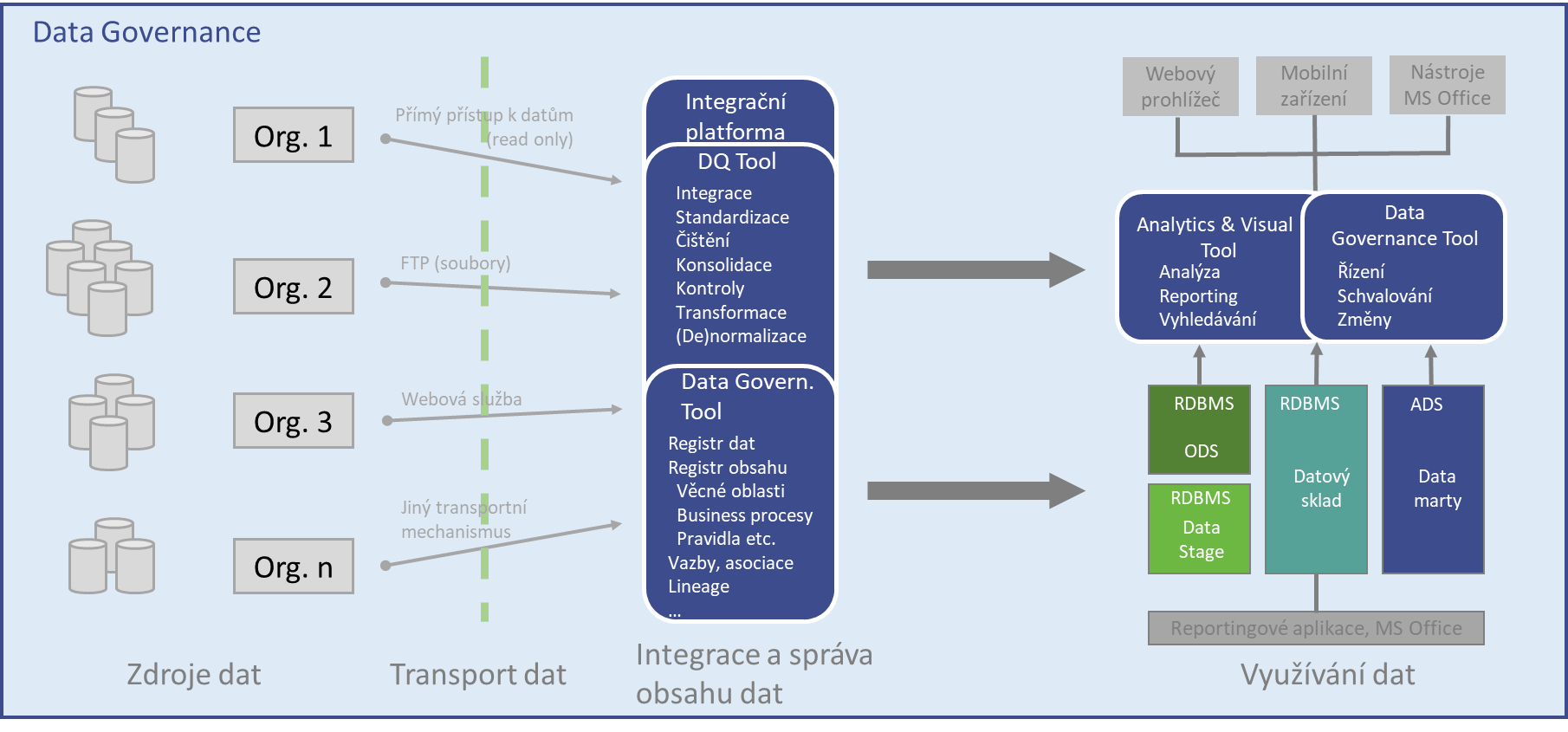 Ukázka plánované architektury 4.1 Legenda ke schématu Zdroje dat MZeresortní organizaceostatní organizace a subjektyTransport dat (různé mechanismy přenosu dat od organizací do centrály)iniciovaný centrálou: přímý přístup k datům iniciovaný centrálou: přenos FTP apod. (organizace připraví datový extrakt „k vyzvednutí“)iniciovaný centrálou: systém/aplikace (předá data prostřednictvím volání webové služby)iniciovaný organizací: přenos FTP apod. (organizace odešle datový extrakt                         do centrály)iniciovaný organizací: systém/aplikace (předá data prostřednictvím volání webové služby)další mechanismy: off-line na médiu, elektronická pošta atd.Integrace dat („Integrační ústředna“ (ETL+))načtení/příjem dat z organizací prostřednictvím různých transportních mechanismůintegrační a konsolidační operace s daty (profiling, standardizace, normalizace, datová kvalita, kontroly dat atd.)distribuce a synchronizace dat do cílových systémů a úložišťřízení a monitorování procesů integrace dat, integrace s workflow atd.Využívání datmožnosti využití: 	reportinganalýzamonitorovánívyhledáváníposkytování informací do resortu i mimo nějtypy úložišť: 	Data Stage („vyrovnávací“ datové úložiště)ODS (Operational Data Store)Datový sklad (centralizovaná konsolidovaná informace)Datamarty (specializovaný reporting a analýzy)typy přístupu k informacím:      webové rozhraní      mobilní aplikace      nástroje MS Office      speciální BI nástrojekonzumenti informací: 	uživatelé s vyšší úrovní přístupu (privilegovaní)interní uživateléuživatelé v rámci resortuveřejnostNástroj pro integraci a konsolidaci dat (Integrační platforma)načítání dat z různých zdrojů různými způsobyintegrace, transformace, normalizace, denormalizace a anonymizace datkontroly, kvalita dat, deduplikace, unifikace, profiling, monitorování datReportovací a analytický nástroj (Vizualizace)Běžný relační databázový systém RDBMS (např. MS SQL Server, Oracle, Sybase atd.)ODS - úložiště pro operativní reporting v reálném časeData Stage - vyrovnávací datové úložiště mezi zdrojovými systémy a datovým skladem atd. (L1)Datový sklad - centralizované normalizované úložiště konsolidovaných dat                        pro reporting a analýzy (L2)Datamarty - specializovaná datová úložiště pro konkrétní oblast (L2)Nástroj Data Governance Toolregistr datregistr obsahu (věcné oblasti, business procesy, pravidla atd.)vazby a asociacelineageNástroj Data Governance Toolřízeníschvalování změny5 Položkový rozpočet
Ceny uvádějte v Kč bez DPHImplementace řešení do prostředí MZe dle výše uvedených požadavkůLicenční náklady pro možnost využívání systému v rozsahu Školení 2x/rok v rozsahu 40 uživatelůDokumentace k systému, uživatelská, systémováRozvojové činnosti v rozsahu 1000 MD (1MD=8hodin)Zajištění podpory navrženého řešení (cena za 24 měsíců provozu) v níže definovaném SLASLA:Dostupnost / Podpora aplikace v pracovních dnech 5 x 10 = od 8:00 do 18:00, při SLA 99% Priorita Definice priority požadavkuParametry řešení požadavku Priorita 1Kritická Některé nebo všechny části plnění selhaly a jsou zcela nefunkční nebo je jejich funkčnost omezena, zároveň je kritickým způsobem ovlivněna činnost Systému.Odezva: 0,5 hodinyObnovení služby: 4 hodinyPriorita 2VysokáPlnění je funkční pouze částečně, zároveň je Systém ovlivněn selháním nebo omezením některé z komponent nebo funkcí podporujících důležité činnosti Systému.Odezva: 2 hodinyObnovení služby: 2 pracovních dnůPriorita 3StředníVyskytují se nedostatky nepodstatné povahy, které způsobují například nekomfortnost obsluhy nebo zvyšující pracnost činností než v běžném provozu plnění.Odezva: 1 pracovní denObnovení služby: 10 pracovních dnů